о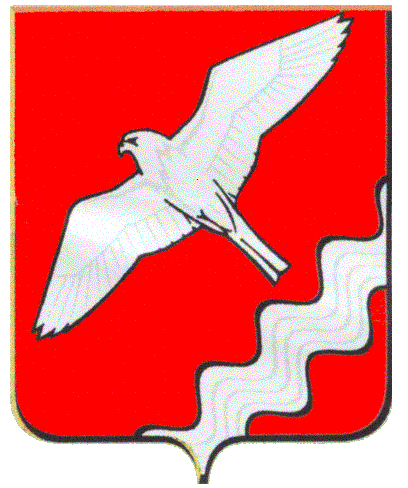 РЕВИЗИОННАЯ КОМИССИЯМУНИЦИПАЛЬНОГО ОБРАЗОВАНИЯКРАСНОУФИМСКИЙ ОКРУГРАСПОРЯЖЕНИЕот 12.04.2021 г.  № 14                г. Красноуфимск                                       О  внесении изменения в план работы Ревизионной комиссии МОКрасноуфимский округ на 2021 годВ соответствии с Федеральным законом «Об общих принципах организации местного самоуправления в Российской Федерации  от 06 октября 2003 года №131-ФЗ, статьями 20,32 Устава Муниципального образования  Красноуфимский округ  и Положением о Ревизионной комиссии Муниципального образования  Красноуфимский округ:1.Внести изменения в раздел 2 «Экспертно-аналитические мероприятия» плана работы на 2021 год, утвержденного распоряжением Ревизионной комиссии МО Красноуфимский округ от 22.12.2020 №77, изложив его в новой редакции (прилагается).2. Опубликовать настоящее распоряжение на официальном сайте Ревизионной комиссии   МО Красноуфимский округ, в сети Интернет.3. Контроль за исполнением настоящего распоряжения оставляю за собой.Председатель  Ревизионной комиссииМО Красноуфимский округ                                                           И.Г. Тебнева.                                                                                       Утвержденраспоряжением  Ревизионнойкомиссии МО Красноуфимский округ  от 12.04.2021 № 14План работыРевизионной комиссии Муниципального образования Красноуфимский округ на 2021 год.Раздел 2.  Экспертно - аналитические мероприятия№ п/п.Наименование мероприятия.срок     исполненияОтветственные  исполнители1.Анализ эффективности использования бюджетных средств МО Красноуфимский округ  выделенных    в  2018 - 2020 годах   на реализацию муниципальной программы МО Красноуфимский округ «Создание условий для развития малого и среднего предпринимательства, хозяйствующих субъектов в сфере АПК, коллективного садоводства в МО Красноуфимский округ до 2024 года»  Апрель-майПредседатель и инспектор  Ревизионной комиссии МО Красноуфимский округ2.  Внешняя   проверка  отчёта  об исполнении   бюджета  МО Красноуфимский округ  за 2020 год.март - апрельПредседатель и инспектора Ревизионной комиссии МО Красноуфимский округ